при Національній асоціації сільськогосподарських дорадчих служб України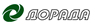 Запрошення до участі у навчальному курсі «Актуальні вимоги до підготовки та публікації наукових праць
з аграрної політики та економіки»Організатори:Проєкт «Німецько-український агрополітичний діалог» у співпраці з Лейбніц-Інститутом аграрного розвитку в країнах з перехідною економікою (IAMO), Галле, Німеччина.Дати:22 лютого - 2 березня 2021 рокуЧас:10:00-11:30 (щоденно у робочі дні)Лектор:Д-р Олександр Перехожук, Інститут ІАМООпис курсу:Навчальний курс орієнтований на українських вчених, викладачів, аспірантів і докторантів, які здійснюють дослідження у сферах аграрної економіки, менеджменту, маркетингу, державного управління, фінансів та інвестицій, а також інших наукових спеціальностей, пов'язаних з сільським господарством. Учасники мають нагоду покращити та вдосконалити навички проведення наукових досліджень і написання та подання рукописів наукових праць для публікації у рецензованих міжнародних журналах та участі у міжнародних конференціях. Курс складається з семи лекцій.Теми лекцій:(1) Пошук та формулювання наукових тем з аграрної економіки і політики; (2) Аналіз літератури, методів і підходів дослідження аграрно-економічних і політичних питань; (3) Формулювання гіпотез і моделей для вивчення і дослідження аграрно-економічних і політичних питань за допомогою статистичних, економіко-математичних і економетричних методів аналізу; (4) Збір, підготовка та аналіз даних аграрної політики; Роль аграрної статистики та методів економетричного аналізу; (5) Оцінка та інтерпретація результатів дослідження та їхнє застосування в наукових консультаціях, рекомендаціях і прогнозах при прийнятті виробничих, управлінських і політичних рішень; (6) Підготовка, написання та подання наукових робіт та статей для публікації у рецензованих міжнародних журналах; Вимоги та подання статей для участі у фахових конференціях; (7) Оцінка, обговорення результатів контрольних завдань і підведення підсумків курсу лекцій.Формат курсу:Курс відбудеться в онлайн форматі на платформі Zoom (доступ буде надано після реєстрації).Сертифікат:Учасники, які приймуть участь у повному онлайн курсі, отримають сертифікат.Обсяг курсу:Загальний обсяг курсу складає 30 академічних годин (1 кредит ECTS).Мова курсу:УкраїнськаУчасть у курсі безкоштовнаРеєстрація:Реєстрація для участі у курсі відкрита до 18.02.2021. Для реєстрації просимо Вас надіслати Ваше ПІБ, посаду та тематику наукової діяльності на адресу info@apd-ukraine.de або зареєструватися за телефоном +38 066-598-14-40.